Задача 12. Практическая задача. Оптимальный выбор. (базовый уровень)*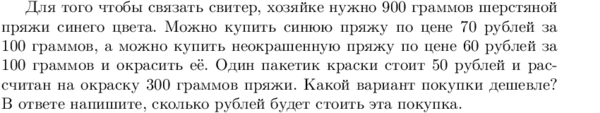 *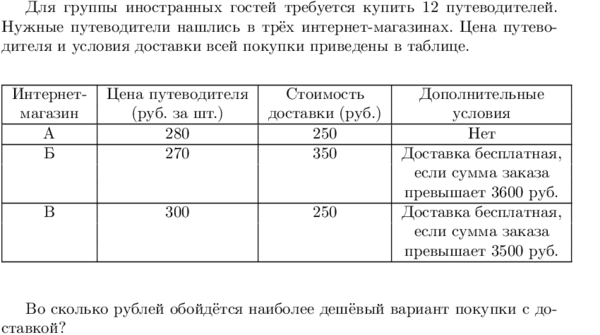 *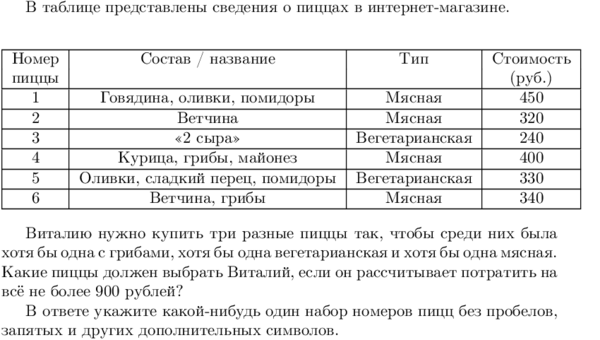 *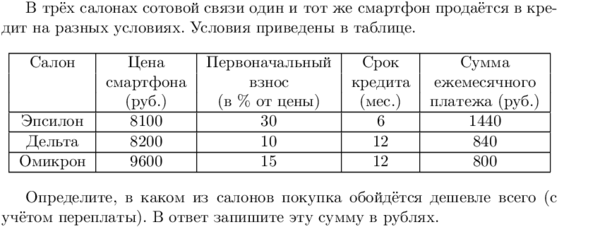 *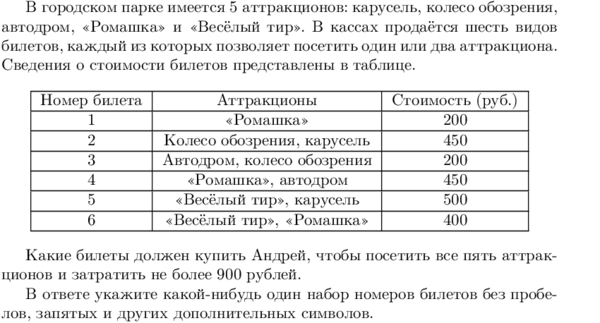 *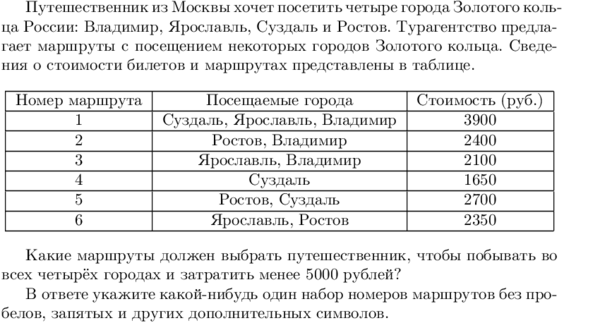 *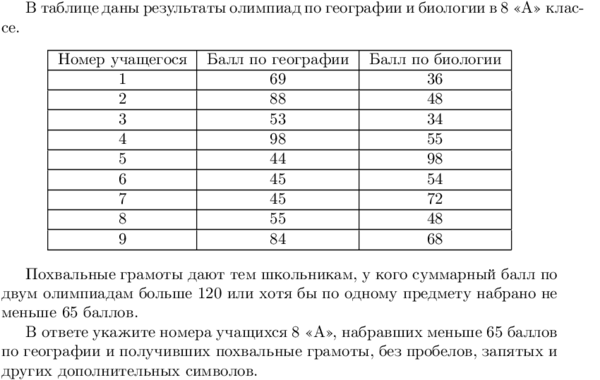 *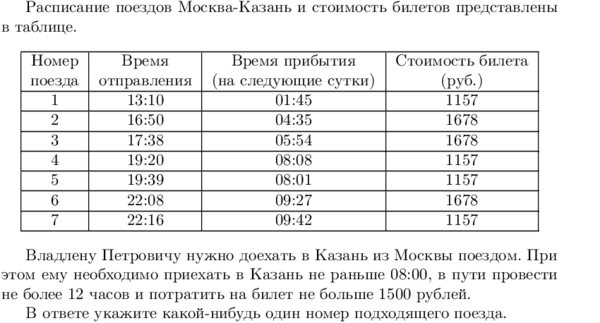 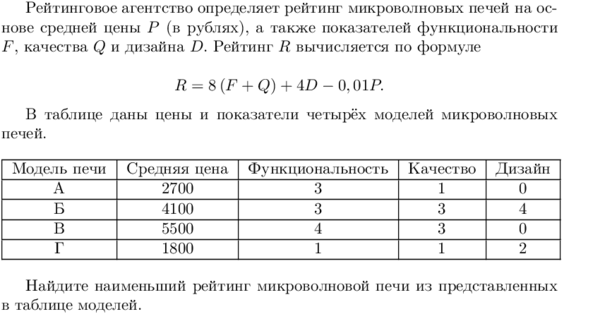 *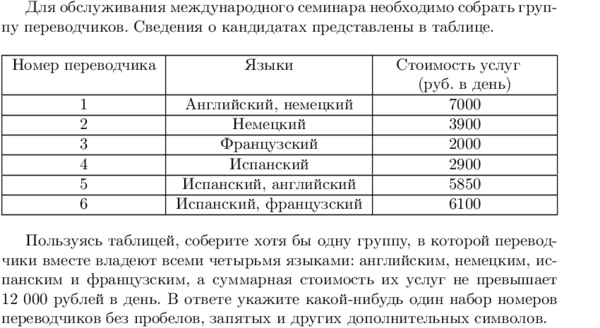 Желаю успеха!